Kuzin MaksymDocuments and further information:.Position applied for: 2nd EngineerDate of birth: 07.02.1990 (age: 27)Citizenship: UkraineResidence permit in Ukraine: YesCountry of residence: UkraineCity of residence: OdessaPermanent address: Zatonskogo str.Contact Tel. No: +38 (048) 758-28-41 / +38 (066) 112-01-99E-Mail: Sichem@ukr.netSkype: maksym_kuzinU.S. visa: Yes. Expiration date 11.11.2020E.U. visa: NoUkrainian biometric international passport: Not specifiedDate available from: 01.06.2017English knowledge: GoodMinimum salary: 9000 $ per month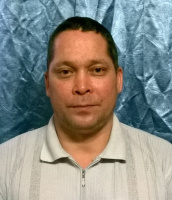 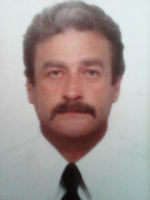 